Всероссийский праздник 8 июля – День семьи, любви и верности – появился благодаря муромскому князю Петру и его жене Февронии, которые жили в XIII веке. Эту семейную пару православные христиане почитают за покровителей семьи и брака.История их романтичной любви и примерного жития дошла до нас в описаниях древнерусской «Повести о Петре и Февронии Муромских», которая написана в XVI веке Ермолаем Эразмом. Она рассказывает о недуге князя, его встрече с Февронией и чудесном исцелении, их совместной жизни и испытаниях.По легенде, благоверный князь Петр, вступивший на муромский престол в 1203 году, страдал от проказы. Его тяжкий недуг не поддавался лечению, но однажды во сне князю было видение: исцелить его сможет дева Феврония - дочь «древолазца» бортника из деревни Ласковой в Рязанской земле. Дева исцелила князя Петра, стала его супругой, они терпели гонения, но потом снова благополучно княжили в Муроме.Петр и Феврония стали образцами супружеской верности, взаимной любви и семейного счастья ещё при жизни. По легенде, они умерли в один день - 25 июня (по новому стилю - 8 июля) 1228 года. Их тела, положенные в разных местах, чудесным образом оказались в одном гробу, что сочли чудом. Петр и Феврония были канонизированы на церковном соборе 1547 года. Их мощи хранятся в храме Св. Троицы Свято-Троицкого монастыря в Муроме.С той поры православный мир 8 июля чествует семейных покровителей. Традиция светского празднования дня Петра и Февронии была восстановлена муромцами в 90-х гг: день города решили объединить с днем семейных ценностей. Праздником всероссийского масштаба День семьи, любви и верности стал в 2008 году во многом благодаря инициативам супруги Премьер-министра Российской Федерации Светлане Медведевой. С этого времени праздник получил одобрение Межрелигиозного совета России, поддержку в российских регионах, обрел свои символы (ромашка) и награды (Медаль за любовь и верность).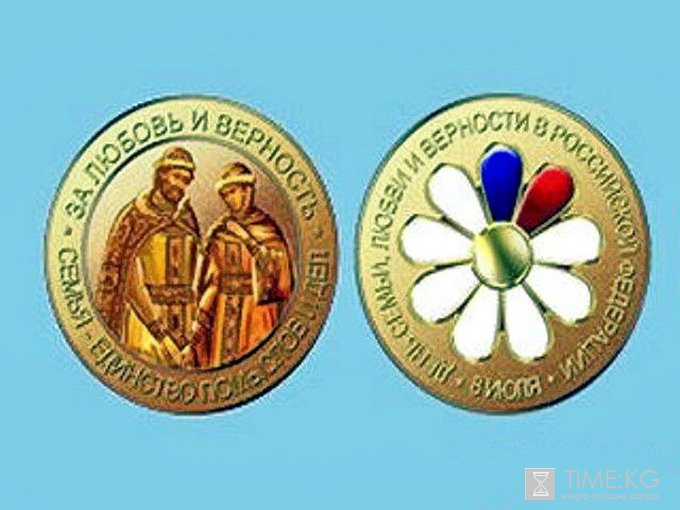 «Петр и Феврония»О счастье семейном молятсяПо всей православной РоссииМуромским чудотворцам,Чтоб у Господа испросили –Надежду, Любовь и ВеруИ верность друг другу до гробаИ за гробом тоже. ПримеромОни нам сияют оба.Жизнь во все времена похожа,Те же требы у каждого века.То же горе и счастье то же,Искушения у человека.Чтобы тьма не закрыла солнце,Чтоб не множилось беззакониеЗа нас с вами усердно молятсяПетр и Феврония.Зажигая сегодня свечи,И сердца любовью зажгите.Чтобы были вы вместе вечно,Заступничества попросите.И дарите ромашки любимым.Знаком верности и чистотыПусть станут навеки отнынеРусского поля цветы.(Екатерина Авдеева Москва 2008г.)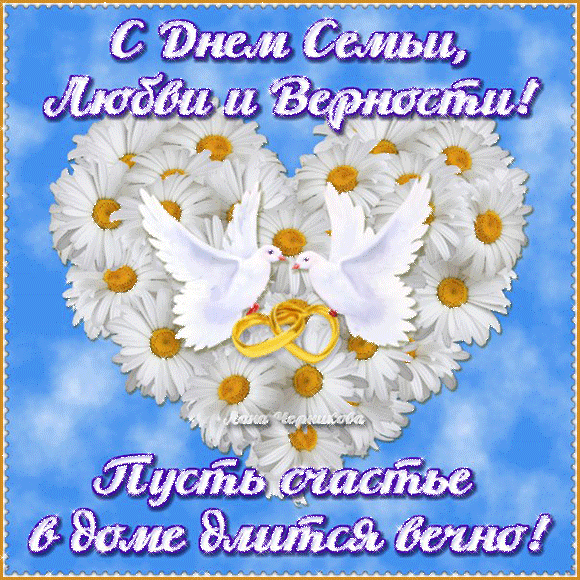 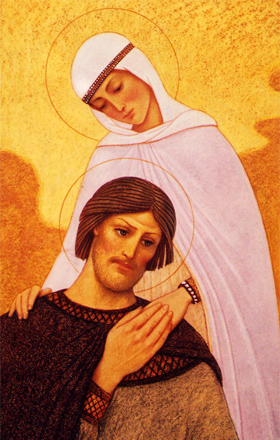 «День семьи, любви и верности»